Утвержден Приказом Закрытого Акционерного Общества «Азербайджанское Каспийское Морское Пароходство» от 01 декабря 2016 года, № 216.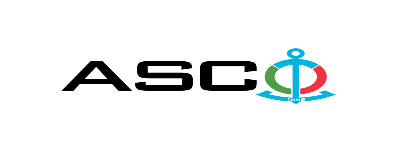 ЗАКРЫТОЕ АКЦИОНЕРНОЕ ОБЩЕСТВО «АЗЕРБАЙДЖАНСКОЕ КАСПИЙСКОЕ МОРСКОЕ ПАРОХОДСТВО» ОБЪЯВЛЯЕТ О ПРОВЕДЕНИИ ОТКРЫТОГО КОНКУРСА НА ЗАКУПКУ РУКАВОВ РАЗЛИЧНОГО НАЗНАЧЕНИЯ ДЛЯ СТРУКТУРНЫХ УПРАВЛЕНИИК о н к у р с №AM154/2022(на бланке участника-претендента)ПИСЬМО-ЗАЯВКА НА УЧАСТИЕ В ОТКРЫТОМ КОНКУРСЕ Город _______       “___”_________20___года ___________№           							                                                                                          Председателю Комитета по Закупкам АСКОГосподину Дж. МахмудлуНастоящей заявкой [с указанием полного наименования претендента-подрядчика] подтверждает намерение принять участие в открытом конкурсе № [с указанием претендентом номера конкурса], объявленном «АСКО» в связи с закупкой «__________». При этом подтверждаем, что в отношении [с указанием полного наименования претендента-подрядчика] не проводится процедура ликвидации, банкротства, деятельность не приостановлена, а также отсутствуют иные обстоятельства, не позволяющие участвовать в данном тендере.  Гарантируем, что [с указанием полного наименования претендента-подрядчика] не является лицом, связанным с АСКО. Сообщаем, что для оперативного взаимодействия с Вами по вопросам, связанным с представленной документацией и другими процедурами, нами уполномочен:Контактное лицо :  Должность контактного лица:  Телефон :  E-mail: Приложение:Оригинал  банковского  документа об  оплате взноса за участие в конкурсе –  на ____ листах.________________________________                                   _______________________(Ф.И.О. уполномоченного лица) (подпись уполномоченного лица)_________________________________                                                  (должность уполномоченного лица)                                                                                                                                                                   M.П.                                               ПЕРЕЧЕНЬ ТОВАРОВ :Контактное лицо по техническим вопросамНачальник службы снабжения МТФТелефон : +994506754745E-mail: Rasim.Mursalov@asco.azКонтактное лицо по техническим вопросамНачальник службы снабжения КМНФТелефон : +994502921232E-mail:Mahir.isayev@asco.azУсловия оплаты принимаются только по факту, другие предложения будут отклонены.До заключения договора купли-продажи с компанией победителем конкурса  проводится проверка претендента в соответствии с правилами закупок АСКО.     Компания должна перейти по этой ссылке (http://asco.az/sirket/satinalmalar/podratcilarin-elektron-muraciet-formasi/), чтобы заполнить специальную форму или представить следующие документы:Устав компании (со всеми изменениями и дополнениями)Выписка из реестра коммерческих юридических лиц (выданная в течение последнего 1 месяца)Информация об учредителе юридического лица  в случае если учредитель является юридическим лицомИНН свидететльствоПроверенный аудитором баланс бухгалтерского учета или налоговая декларация (в зависимости от системы налогообложения) / справка на отсутствие налоговой задолженности в органах налогообложения Удостоверения личности законного представителяЛицензии учреждения необходимые для оказания услуг / работ (если применимо)Договор не будет заключен с компаниями, которые не предоставляли указанные документы и не получили позитивную оценку по результатам процедуры проверки, и они будут исключены из конкурса!  Перечень документов для участия в конкурсе:Заявка на участие в конкурсе (образец прилагается); Банковский документ об оплате взноса за участие в конкурсе; Конкурсное предложение; Банковская справка о финансовом положении грузоотправителя за последний год (или в течении периода функционирования);Справка из соответствующих налоговых органов об отсутствии  просроченных обязательств по налогам и другим обязательным платежам в Азербайджанской Республике, а также об отсутствии неисполненных обязанностей налогоплательщика, установленных Налоговым кодексом Азербайджанской Республики в течение последнего года (исключая период приостановления). На первичном этапе, заявка на участие в конкурсе (подписанная и скрепленная печатью) и банковский документ об оплате взноса за участие (за исключением конкурсного предложения) должны быть представлены на Азербайджанском, русском или английском языках не позднее 17:00 (по Бакинскому времени) 08 сентября 2022 года по месту нахождения Закрытого Акционерного Общества «Азербайджанское Каспийское Морское Пароходство» (далее – «АСКО» или "Закупочная Организация") или путем отправления на электронную почту контактного лица. Остальные документы должны быть представлены в конверте конкурсного предложения.   Перечень (описание) закупаемых товаров, работ и услуг прилагается.Сумма взноса за участие в конкурсе и приобретение Сборника Основных Условий :Претенденты, желающие принять участие в конкурсе, должны оплатить нижеуказанную сумму взноса за участие в конкурсе (название организации проводящий конкурс и предмет конкурса должны быть точно указаны в платежном поручении) путем перечисления средств на банковский счет АСКО с последующим представлением в АСКО документа подтверждающего оплату, в срок не позднее, указанного в первом разделе.  Претенденты, выполнявшие данное требование, вправе приобрести Сборник Основных Условий по предмету закупки у контактного лица в электронном или печатном формате в любой день недели с 09.00 до 18.00 часов до даты, указанной в разделе IV объявления.Взнос за участие (без НДС) : Взнос за участие в этом конкурсе не предусматривается.Допускается оплата суммы взноса за участие в манатах или в долларах США и Евро в эквивалентном размере.   Номер счета :Взнос за участие в конкурсе не подлежит возврату ни при каких обстоятельствах, за исключением отмены конкурса АСКО !Гарантия на конкурсное предложение:Для конкурсного предложения требуется банковская гарантия в сумме не менее 1 (одного)% от цены предложения. Форма банковской гарантии будет указана в Сборнике Основных Условий. Оригинал банковской гарантии должен быть представлен в конкурсном конверте вместе с предложением. В противном случае Закупочная Организация оставляет за собой право отвергать такое предложение. Финансовое учреждение, выдавшее гарантию, должно быть принято в финансовых операциях в Азербайджанской Республике и / или в международном уровне. Закупочная организация  оставляет за собой право не принимать никаких недействительных  банковских гарантий.В случае если лица, желающие принять участие в конкурсе закупок, предпочтут  представить гарантию другого типа  (аккредитив, ценные бумаги,  перевод средств на счет указанный в тендерных документах, депозит и другие финансовые активы), в этом случае должны предварительно запросить АСКО посредством контактного лица, указанного в объявлении и получить согласие  о возможности приемлемости такого вида гарантии. Сумма гарантии за исполнение договора требуется в размере 5 (пяти) % от закупочной цены.Для текущей закупочной операции Закупающая Организация произведет оплату только после того, как товары будут доставлены на склад, предоплата не предусмотрена.Срок исполнения контракта :Товары будут приобретены по мере необходимости. Требуется выполнение договора купли-продажи в течение 5 (пяти) календарных дней после получения официального заказа (запроса) от АСКО.Предельный срок и время подачи конкурсного предложения :Участники, представившие заявку на участие и банковский документ об оплате взноса за участие в конкурсе до срока, указанного в первом разделе, должны представить свои конкурсные предложения в «АСКО» в запечатанном конверте (один оригинальный экземпляр и одна копия) не позднее 17:00 (по Бакинскому времени) 15 сентября 2022 года.Конкурсные предложения, полученные позже указанной даты и времени, не вскрываются и возвращаются участнику.Адрес закупочной организации :Азербайджанская Республика, город Баку AZ1029 (индекс), Пр. Нефтяников 2, Комитет по Закупкам АСКО. Контактное лицо :Рахим АббасовСпециалист по закупкам Департамента Закупок АСКОТелефон :  +99450 2740277Адрес электронной почты: rahim.abbasov@asco.azПо юридическим вопросам :Телефонный номер: +994 12 4043700 (внутр. 1262)Адрес электронной почты:  tender@asco.azДата, время и место вскрытия конвертов с конкурсными предложениями :Вскрытие конвертов будет производиться в 15.00 (по Бакинскому времени) 16 сентября 2022 года по адресу, указанному в разделе V. Лица, желающие принять участие в вскрытии конверта, должны представить документ, подтверждающий их участие (соответствующую доверенность от участвующего юридического или физического лица) и удостоверение личности не позднее, чем за полчаса до начала конкурса.Сведения о победителе конкурса :Информация о победителе конкурса будет размещена в разделе «Объявления» официального сайта АСКО.№Наименование товараКоли-чествоЕДИНИЦА ИЗМЕРЕНИЯЗаявкаНазвание судна  отраслиТребование к сертификату1Головка резьбовая типа «Хаммер» Ǿ-150 мм с сальником для балластной линии Ǿ-110 мм4шт.10054829ЗиряСертификат соответствия и качества2Резьбовая уплотнительная головка для головки типа «Хаммер», внешняя резьба Ǿ-150 мм5шт.10054829Зиря
Сертификат соответствия и качества3Резьбовая уплотнительная головка для головки типа «Хаммер», внутренняя резьба Ǿ-150 мм5шт.10054829ЗиряСертификат соответствия и качества4Рукав водяной Ǿ-50 мм, 12 бар (с универсальной головкой на оба концах) ГОСТ 18698-79 тестированный (в тестирование входят: рукава и соединители) 30метр10054841Копер - 315Сертификат соответствия, качества и Международного общества морской классификации5Шланг для пневматического насоса 15 мм40метр10054928МТФ - Г. ГаджиевСертификат соответствия и качества6Рукав водяной ГОСТ 10362-2019 32 мм50метр10054884МТФ - Г.ДжавидСертификат соответствия, качества и Международного общества морской классификации7Рукав воздушный ГОСТ 10362-2017 16 мм30метр10054884МТФ - Г.ДжавидСертификат соответствие и качества8Рукав воздушный всасывающий 200 мм12метр10054546МТФ - ШушаСертификат соответствия и качества9Рукав фекальный Ø-50 мм, 12 бар (с универсальной головкой на одном конце, тестированный) ГОСТ 18698-79 (в тестирование входят: рукава и соединители)20метр10052727МПК-460Сертификат соответствия, качества и Международного общества морской классификации10Рукав водяной Ø-50 мм, 12 бар (с универсальным соединением на одном конце, тестированный) ГОСТ 18698-7920метр10052727МПК-460Сертификат качества и соответствия / Сертификат Международного Морского Классификационного Общества11Шланг резиновый  кордовый Диаметр - 20 мм Длина - 25 метров 20метр10054946"Орион - 20"Сертификат соответствия и качества12Дюритовый рукав Ø-506метр10055014КМНФ - "MПK452"Сертификат соответствия и качества13Шланг резиновый 10 бар D-40 Сертификат (с универсальным соединением на обоих концах) (в тестирование входят: рукава и соединения)40метр10054946Мардакян Сертификат качества и соответствия / Сертификат Международного Морского Классификационного Общества14Воздушный шланг высокого давления 14-15 мм10метр10054184Судоремонтный Завод “Биби-Эйбат”Сертификат соответствия и качества15Дюритовый рукав (Рукав усиленный резиновый.  Внутренний диаметр рукава Ø 75 мм Наружный диаметр: 82 мм) гост 10362-201720метр10055053Судоремонтно-строительный Завод “Зых”Сертификат соответствия и качества16Дюритовый рукав (Рукав усиленный резиновый.  Внутренний диаметр рукава Ø 56 мм Наружный диаметр: 62 мм) гост 10362-201715метр10055053Судоремонтно-строительный Завод “Зых”Сертификат соответствия и качества17Рукав прозрачный  (ПВХ) 
Внешний диаметр: 15 мм
Толщина стенки: 1,5 мм Внутренний диаметр: 12 мм20метр10055053Судоремонтно-строительный Завод “Зых”Сертификат соответствия и качества18Напора стойкий воздушный кордовый шланг  16 бар,  внутр. Ø - 24 мм20метр10053574Бункеровшик-419Напора стойкий воздушный кордовый шланг 16 бар, внутр. Ø - 50 мм40метр10053574Бункеровшик-420Напора стойкий воздушный кордовый шланг  16 бар,  внутр. Ø - 24 мм35метр10053261Бункеровшик-721Напора стойкий воздушный кордовый шланг 16 бар, внутр. Ø - 40 мм40метр10053261Бункеровшик-722Напора стойкий воздушный кордовый шланг 8 бар, внутр. Ø - 14 мм30метр10052488Геофизик-323Напора стойкий воздушный кордовый шланг 16 бар, внутр. Ø - 40 мм40метр10052488Геофизик-324Воздушный шланг на пневматический насос 16 бар, внутр.  Ø - 15 мм 40метр10054928МТФ Г.Гаджиев